Uji Kepekaan terhadap AntibiotikTri Umiana SolehaBagian Mikrobiologi, Fakultas Kedokteran, Universitas LampungAbstrakUji kepekaan antimikroba dimulai ketika WHO memprakarsai pertemuan di Jenewa pada tahun 1977, perhatian yang lebih luas mengenai resistensi antimikroba yang berhubungan dengan infeksi pada manusia atau hewan. Hal ini memicu program pengawasan untuk memantau resistensi antimikroba menggunakan metode yang tepat. Sensitivitas tes antimikroba akan membantu dokter untuk menentukan antimikroba yang tepat dalam mengobati infeksi. Untuk mendapatkan hasil yang akurat, tes sensitivitas harus dilakukan dengan metode yang akurat dan tepat, yang merupakan metode langsung dapat digunakan untuk mendukung upaya pengobatan. Kriteria penting dalam metode uji sensitivitas adalah untuk melakukan dengan respon pasien terhadap terapi antimikroba.Kata kunci: antibiotik, pengobatan antibiotik, uji kepekaan antibiotikSusceptibility Test of AntimicrobaAbstractAntimicrobial susceptibility testing begin when WHO initiated a meeting in Geneva in 1977, the concern for the wider good of antimicrobial resistance associated with human or animal infections. This sparked a surveillance program to monitor antimicrobial resistance using appropriate methods. The sensitivity of antimicrobial test will help clinicians to determine appropriate antimicrobial to treat the infection. To obtain valid results, sensitivity tests should be performed with an accurate and precise method, which is the direct method can be used to support treatment efforts. Important criteria in sensitivity test method is to do with the patient's response to antimicrobial therapy.Keywords: antibiotic, antimicobial susceptibiliity tes, antimicobial therapyKorespondensi: dr. Tri Umiana Soleha, M.Kes., Jln. Soemantri Brojonegoro No. 1 Gedong Meneng, HP 085269043993, email: dr.triumiana.unila@gmail.comPendahuluanMeskipun sejak awal abad 20 antibiotik sebagai agen kemoterapi telah sukses dalam memerangi penyakit infeksi oleh bakteri, namun penyakit infeksi masih menjadi penyebab utama kematian di seluruh dunia. Bakteri penyebab infeksi telah mengembangkan perlindungan terhadap senyawa biokimia lingkungan, dan untuk resisten terhadap antibiotik yang berbahaya bagi mereka. Resistensi  mikroorganisme patogen tersebut memberikan perlindungan terhadap intervensi kemoterapi antibiotik dan dapat menyebabkan infeksi yang menjadi lebih sulit untuk disembuhkan.1,2Antibiotik merupakan senyawa alami maupun sintetik yang mempunyai efek menekan atau menghentikan proses biokimiawi di dalam organisme, khususnya dalam proses infeksi oleh mikroba. Macam-macam kelompok antibiotik, yaitu:2Antibiotik yang mengganggu biosintesis dinding sel bakteri, contohnya adalah kelompok β-laktam dan kelompok glikopeptida. Contoh antibiotik β-laktam adalah penisilin dan sefalosporin, sedangkan antibiotik kelompok glikopeptida contohnya adalah vankomisin.Antibiotik yang termasuk kelompok peptida yang mengandung lanthionine (contoh: nisin dan subtilin) merusak molekul membran sel bakteri.Antibiotik kelompok makrolid bekerja menghambat sintesis protein bakteri.Antibiotik kelompok aminoglikosida menghambat proses translasi.Antibiotik kelompok tetrasiklin bekerja pada ribosom bakteri dengan cara menghambat interaksi kodon-antikodon antara mRNA dengan tRNA.Mekanisme resistensi bakteri dapat terjadi dengan mekanisme sebagai berikut:2,3Pengurangan akses antibiotik ke target porin pada membran luarInaktivasi enzimatis laktamase-ß (ß-laktamase)Modifikasi/proteksi target resistensi terhadap ß-laktam, tetrasiklin, dan kuinolonKegagalan aktivasi antibiotikEfluks aktif antibiotik.Pada prinsipnya tes kepekaan terhadap antimikroba adalah penentuan terhadap bakteri penyebab penyakit yang kemungkinan menunjukkan resistensi terhadap suatu antimikroba atau kemampuan suatu antimikroba untuk menghambat pertumbuhan bakteri yang tumbuh in vitro, sehingga dapat dipilih sebagai antimikroba  yang berpotensi untuk pengobatan.2,4Uji kepekaan antimikroba (antimicrobial susceptibility testing) dilakukan pada isolat mikroba yang didapatkan dari spesimen pasien untuk mendapatkan agen antimikroba yang tepat untuk mengobati penyakit infeksi yang disebabkan oleh mikroba tersebut.5Pengujian dilakukan di bawah kondisi standar, dimana kondisi standar berpedoman kepada Clinical and Laboratory Standards Institute (CLSI). Standar yang harus dipenuhi yaitu konsentrasi inokulum bakteri, media perbenihan (Muller Hinton) dengan memperhatikan pH, konsentrasi  kation, tambahan darah dan serum, kandungan timidin, suhu inkubasi, lamanya inkubasi, dan konsentrasi antimikroba.2,4,6Walaupun kondisi penting untuk pemeriksaan in vitro telah distandarkan, namun tidak ada kondisi in vitro yang  mengambarkan kondisi yang sama dengan keadaan in vivo tempat yang sebenarnya bakteri tersebut menginfeksi. Dengan demikian ada beberapa faktor yang memegang peranan penting dari  pasien disamping hal-hal yang dapat mempengaruhi hasil uji kepekaan  yang telah diperhitungkan pada metode uji. Faktor tersebut antara lain, yaitu:Difusi antimikroba pada sel dan jaringan  hospesProtein serum pengikat antimikrobaGangguan dan interaksi obatStatus daya tahan dan sistem imun pasienMengidap beberapa penyakit  secara bersamaanVirulensi dan patogenitas bakteri yang menginfeksiTempat infeksi dan keparahan penyakit.6IsiTerdapat beberapa prinsip dasar pemeriksaan uji kepekaan terhadap antimikroba, antara lain:2Merupakan metode yang langsung mengukur aktivitas satu atau lebih antimikroba  terhadap inokulum bakteri.Merupakan metode yang secara langsung mendeteksi keberadaan mekanisme resitensi spesifik pada inokulum bakteri.Merupakan metode khusus untuk mengukur interaksi antara mikroba dan antimikroba.7Kemampuan antimikroba dalam melawan bakteri dapat diukur menggunakan metode yang biasa dilakukan, yaitu:Metode DilusiMetode dilusi terdiri dari dua teknik pengerjaan, yaitu teknik dilusi perbenihan cair dan teknik dilusi agar yang bertujuan untuk penentuan aktivitas antimikroba secara kuantitatif, antimikroba dilarutkan kedalam media agar atau kaldu, yang kemudian  ditanami  bakteri yang akan dites. Setelah diinkubasi semalam, konsentrasi terendah yang dapat menghambat pertumbuhan bakteri disebut dengan MIC (minimal inhibitory concentration). Nilai MIC dapat pula dibandingkan dengan  konsentrasi  obat yang didapat di serum dan cairan tubuh lainnya untuk mendapatkan perkiraan  respon klinik.2,7Dilusi perbenihan cairDilusi perbenihan cair terdiri dari makrodilusi dan mikrodilusi. Pada prinsipnya pengerjaannya sama hanya berbeda dalam volume. Untuk makrodilusi volume yang digunakan lebih  dari 1 ml, sedangkan mikrodilusi volume yang digunakan 0,05 ml sampai 0,1 ml. Antimikroba yang digunakan disediakan pada berbagai macam pengenceran biasanya dalam satuan µg/ml, konsentrasi bervariasi tergantung jenis dan sifat antibiotik, misalnya sefotaksim untuk uji kepekaan terhadap Streptococcus pneumonia, pengenceran tidak melebihi 2 μg/ml, sedangkan untuk Escherichia coli   pengenceran dilakukan pada 16 µg/ml  atau lebih.8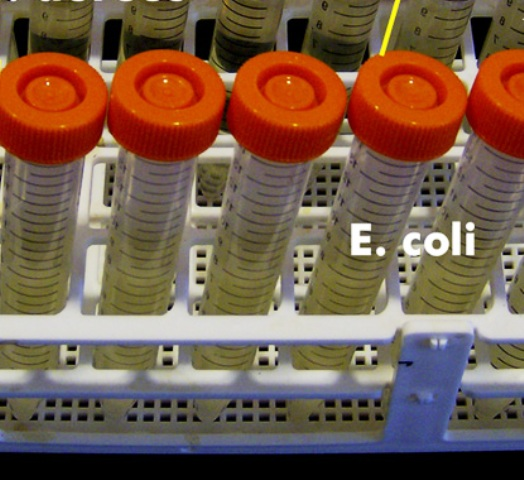 Gambar 1. Penentuan MIC metode perbenihan cair9Secara umum untuk penentuan MIC, pengenceran antimikroba dilakukan penurunan konsentrasi setengahnya misalnya mulai dari 16, 8, 4, 2, 1, 0,5, 0,25 µg/ml konsentrasi terendah yang menunjukkan  hambatan  pertumbuhan dengan jelas baik dilihat secara visual atau alat semiotomatis dan otomatis, disebut dengan konsentrasi daya hambat minimum/MIC (minimal inhibitory concentration).2,8Dilusi agarPada teknik dilusi agar, antibiotik sesuai dengan pengenceran akan ditambahkan ke dalam agar, sehingga akan memerlukan perbenihan agar sesuai jumlah pengenceran  ditambah satu perbenihan agar untuk kontrol tanpa penambahan antibiotik, konsentrasi terendah antibiotik yang mampu menghambat pertumbuhan bakteri merupakan MIC antibiotik yang diuji. Salah satu kelebihan metode agar dilusi untuk penentuan MIC Neisseria gonorrhoeae yang tidak dapat tumbuh pada teknik dilusi perbenihan cair.8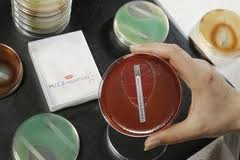 Gambar 2. Penentuan MIC pada teknik agar dilusi10	Dasar penentuan antimikroba secara in vitro adalah MIC (minimum inhibition concentration) dan MBC (minimum bactericidal concentration). MIC merupakan konsentrasi terendah bakteri yang dapat menghambat pertumbuhan bakteri dengan hasil yang dilihat dari pertumbuhan koloni pada agar atau kekeruhan pada pembiakan cair. Sedangkan MBC adalah konsentrasi terendah antimikroba yang dapat membunuh 99,9% pada biakan selama waktu yang ditentukan. Absorpsi  obat dan distribusi antimikroba akan mempengaruhi dosis, rute dan frekuensi pemberian antimikroba untuk mendapatkan dosis efektif di tempat terjadinya infeksi.8,11Penentuan konsentrasi minimum antibiotik yang dapat membunuh bakteri/ minimum bactericidal concentration (MBC) dilakukan dengan menanam bakteri pada perbenihan cair yang digunakan untuk MIC ke dalam agar kemudian diinkubasi semalam pada 37⁰C. MBC adalah ketika tidak terjadi pertumbuhan lagi pada agar.11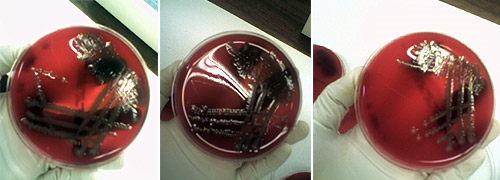 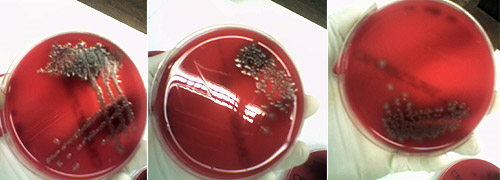 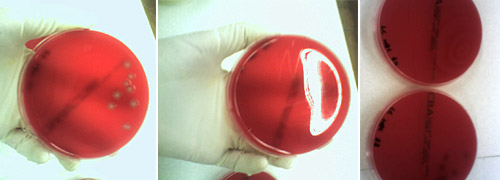 Gambar 3. Penentuan minimum bactericidal concentration (MBC) antibiotik10Penentuan MBC  dilakukan penanaman dari  semua perbenihan cair pada penentuan MIC. Pada gambar 3, dari kiri atas merupakan media pertumbuhan untuk konsentrasi 0, 1, 2, 4, 8, 16, 32, dan 64. Pada konsentrasi 32 masih ada pertumbuhan 8 koloni, sedangkan pada 64 sudah tidak ditumbuhi berarti MBC 64 µg/ml.12Keuntungan dan kerugian metode dilusi memungkinkan penentuan kualitatif dan kuantitatif dilakukan bersama-sama. MIC dapat membantu  dalam penentuan tingkat resistensi dan dapat menjadi petunjuk penggunaan antimikroba. Kerugiannya  metode ini tidak efisien karena pengerjaannya yang rumit, memerlukan banyak alat-alat dan bahan serta memerlukan ketelitian dalam proses pengerjaannya termasuk persiapan konsentrasi antimikroba yang bervariasi.1Metode DifusiCakram kertas, yang telah dibubuhkan sejumlah tertentu antimikroba, ditempatkan pada media yang telah ditanami organisme yang akan diuji secara merata. Tingginya konsentrasi  dari antimikroba  ditentukan oleh difusi dari cakram dan pertumbuhan organisme uji  dihambat penyebarannya sepanjang difusi antimikroba (terbentuk zona jernih disekitar cakram), sehingga bakteri tersebut  merupakan bakteri yang sensitif terhadap antimikroba. Ada hubungan persamaan yang hampir linear (berbanding lurus) antara log MIC, seperti yang diukur oleh metode dilusi dan diameter zona daya hambat  pada metode difusi.2,8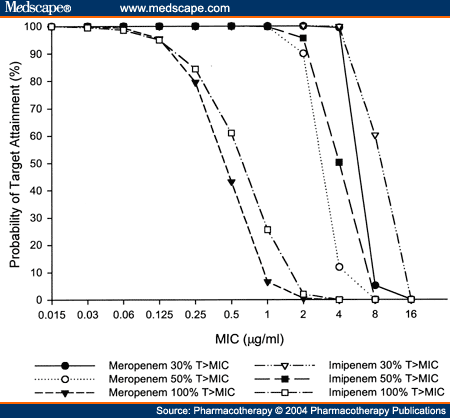 Gambar 4. Konsentrasi MIC (μg/ml) dan kemungkinan penggunaan daya hambat hambat digunakan sebagai antimikroba13Hasil dari tes kepekaan,  mikroorganisme diklasifikasikan ke dalam dua atau lebih kategori. Sistem yang sederhana menentukan dua kategori, yaitu sensitif dan resisten. Meskipun klasifikasi tersebut memberikan banyak keuntungan untuk kepentingan statistik dan epidemiologi, bagi klinisi merupakan ukuran yang terlalu kasar untuk digunakan. Dengan demikian hasil dengan tiga klasifikasi yang biasa digunakan, (sensitif, intermediet, dan resisten) seperti pada metode Kirby-Bauer.2,8Ukuran zona jernih tergantung kepada kecepatan difusi antimikroba, derajat sensitifitas mikroorganisme, dan kecepatan pertumbuhan bakteri. Zona hambat cakram antimikroba pada metode difusi berbanding terbalik dengan MIC. Semakin luas zona hambat, maka semakin kecil konsentrasi daya hambat minimum MIC. Untuk derajat  kategori bakteri dibandingkan terhadap diameter zona hambat yang berbeda-beda setiap antimikroba, sehingga dapat ditentukan kategori resisten, intermediate atau sensitif terhadap antimikroba uji.8Tabel 1. Standar diameter zona interpretasi dan perkiraan kaitannya MIC untuk penentuan kategori serta interpretasi hasil4RingkasanTes kepekaan terhadap antimikroba adalah penentuan terhadap bakteri penyebab penyakit yang kemungkinan menunjukkan resistensi terhadap suatu antimikroba atau kemampuan suatu antimikroba untuk menghambat pertumbuhan bakteri yang tumbuh in vitro, sehingga dapat dipilih sebagai antimikroba  yang berpotensi untuk pengobatan.SimpulanUji kepekaan antimikroba yang digunakan pada laboratorium klinik berdasarkan pada metode difusi dan dilusi. Kedua metode ini digunakan untuk mendapatkan MIC (minimum inhibition concentration) suatu agen antimikroba.Alasan dilakukannya uji kepekaan antimikroba adalah untuk mendapatkan agen antimikroba yang tepat untuk pengobatan penyakit infeksi tertentu. Uji sensitifitas antimikroba tidak dilakukan pada setiap spesimen, melainkan hanya dilakukan pada spesimen dengan jenis mikroba tertentu yang belum diketahui secara umum sensitifitasnya terhadap jenis-jenis antimikroba yang umum digunakan.Daftar PustakaSennang N, Wildena, Benny R. Methicilin resistent Staphylococcus aureus, antimicrobial susceptibility laboratory test. Indonesian Journal of Clinical Pathology and Medical Laboratory. 2010; 17(1):5-8.Jawetz, Melnick, Adelbergs. Mikrobiologi kedokteran. Penerjemah dan editor bagian Mikrobiologi FK Universitas Airlangga. Jakarta: Salemba Medika; 2005.Syahrurahman A, Chatim A, Soebandrio A, Santoso, Harun H, Bela B, et al. Buku ajar mikrobiologi kedokteran. Fakultas Kedokteran Universitas Indonesia: Binarupa Aksara; 2010.National Committee for Clinical Laboratory Standards (NCCLS). Performance standards for antimicrobial disk susceptibility testing. Approved standard M100-S11. Wayne, Pa: NCCLS. 2005. Endriani R, Supardi I, Sudigdoadi S, Wartadewi. Penentuan konsentrasi hambat minimal (KHM), konsentrasi bunuh minimal (KBM) dan waktu kontak ekstrak bawang putih {A. sativum) dibandingkan dengan eugenol terhadap S. mutans secara in vitro. JIK. 2007; 1:30-5.WHO. Monitoring of antimicrobial resistance. Project: ICP BCT 001. Report of an Intercountry Workshop Vellore, Tamil Nadu, India. 2006.Al-ani I, Zimmerman S, Reichling J, Wink M. Pharmacological sinergism of bee and plant secondary metabolites against multi-drugs resistants microbial pathogens. Elsevier. 2015; 22(2):245-55.I.Winn WS et al. Gram-Positive Cocci. Dalam: Koneman's color atlas and textbook of diagnostic microbiology. 6"" Edition. Philadephia: Lippincott Williams & Wilkins; 2006.  Minimum inhibitory concentration. Diakses dari : https://muhammadcank.wordpress.com/2010/03/19/uji-micminimum-inhibitory-concentration. 5 maret 2015.Minimum inhibitory concentration. Diakses dari : http://www.google.com/images?hnqminimum inhibitory concentration&um. 6 Maret 2015MR Oggioni, JR Coelho, L Furi, DR Knigh. Significant differences characterise the correlation coefficients between biocide and antibiotic susceptibility profiles in Staphylococcus aureus. Curr Pharm Des. 2015.Altun HU, Yagci S, Bulut C, Sahin H, Kinikli S, Adiloglu AK, et al. Antimicrobial susceptibilities of clinical Acinetobacter baumannii isolates with different genotypes. Jundishapur J Microbiol. 2014; 7(12):e13347.Pharmacodinamic of meropenem against enterobacteria. Diakses dari: http://www.medscape.com/viewarticle/466843_3. 15 Maret 2015Antimikroba(jumlah tiap cakram)dan organismeDiameter zona (millimeter terdekat) untuk masing-masing kategoriDiameter zona (millimeter terdekat) untuk masing-masing kategoriDiameter zona (millimeter terdekat) untuk masing-masing kategoriDiameter zona (millimeter terdekat) untuk masing-masing kategoriPerkiraan  kaitan dengan MIC (mikro gm/ml) untuk masing-masing kategoriPerkiraan  kaitan dengan MIC (mikro gm/ml) untuk masing-masing kategoriAntimikroba(jumlah tiap cakram)dan organismeRIMSSRSAmpisilin (10 µg)Enterobacteriaceae <1112-13>14>32<8Staphylococcus spp. <28>29beta-laktamase<0,25Haemophilus spp. <19>20>4<2Enterococci <16>17>16Other streptococci <2122-29>30>4<0.12Kloramfenikol (30 µg)<1213-17>18>25<12.5Eritromisin (15 µg)<1314-17>18>8<2Asam nalikdisat (30 µg)<1314-18>19>32<12Streptomisin (10µg)<1112-14>15Tetrasiklin (30 µg)<1415-18>19>16<4Trimetoprim (5 µg)<1011-15>16>16<4